A TUTTI GLI ALUNNI 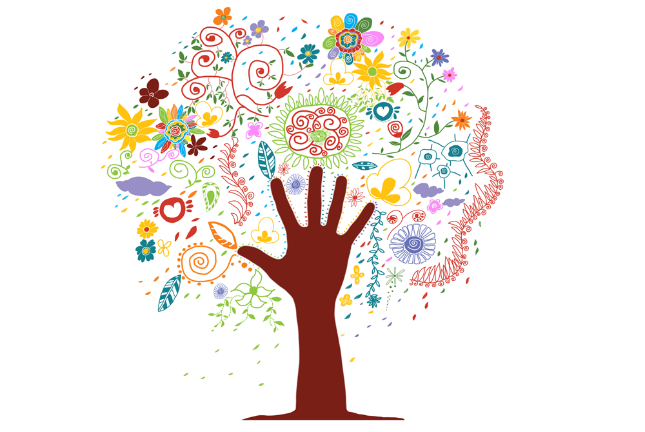  PARTECIPA AL CONCORSO   “UN ALBERO CARICO DI SPERANZE”  ANCHE QUEST’ANNO OGNI CLASSE È INVITATA A CREARE UN’OPERA CHE RAPPRESENTI UN  ALBERO DI NATALEE CHE TRASMETTA SPERANZA!  L’OPERA VERRÀ MOSTRATA A TUTTA LA SCUOLA  E PREMIATA DA APPOSITA GIURIA TECNICA  IL 19 DICEMBRE  durante lo scambio di auguri, negli ultimi due moduli PER REALIZZARE IL LAVORO USATE LE VOSTRE TECNICHE PREFERITE: assemblaggio o costruzione di oggetti, collage di carta o di materiali diversi, tempere, pennarelli ecc. L’importante è che dall’opera emerga un messaggio positivo, di speranza, appunto!NELL’AMBITO DELLA MANIFESTAZIONE TUTTE LE CREAZIONI ARTISTICHE TROVERANNO UNO SPAZIO ESPOSITIVO E LE TRE MIGLIORI SARANNO PREMIATE.  BUON LAVORO!!!  